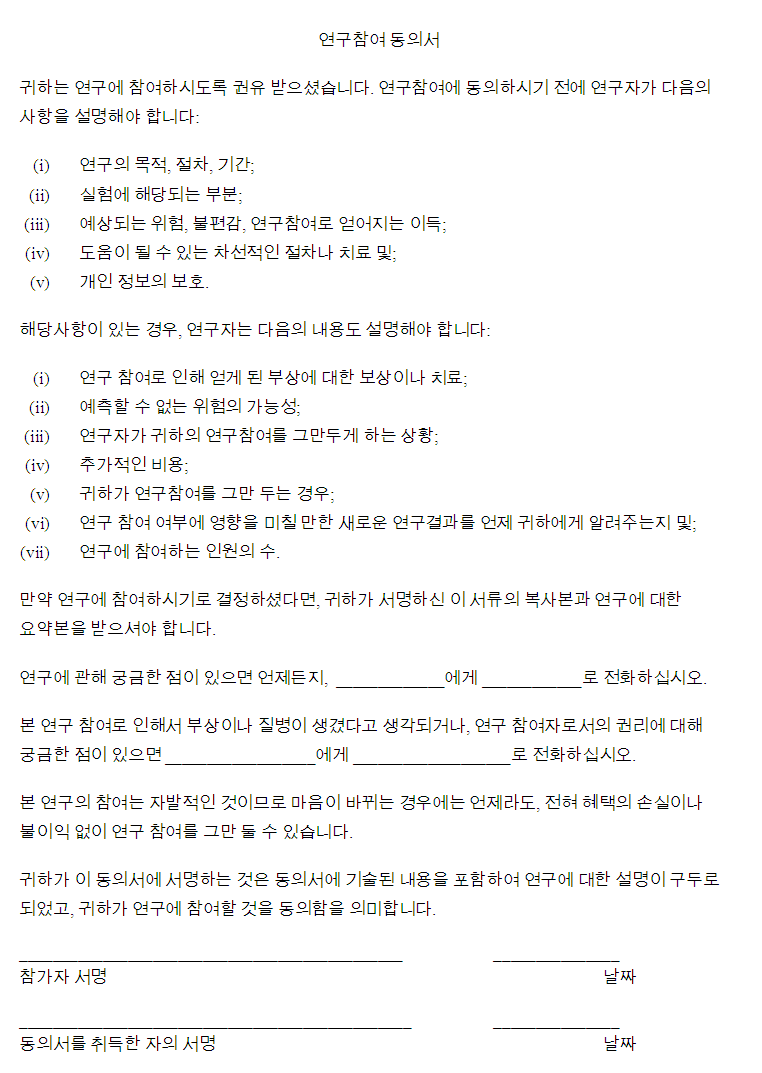 Principal Investigator:     Application No.:     Study Title:      